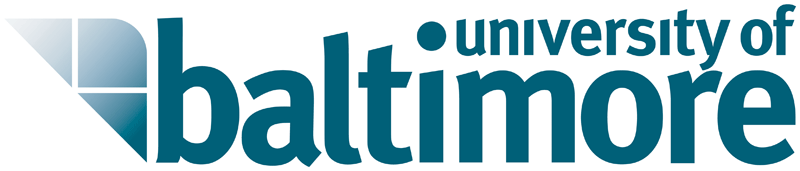 Student Academic Award PaymentPurpose of this form:  This form is required to process cash academic award payments to current or former students.Instructions:  Submit a PeopleSoft purchase requisition and receipt for payments over $100. Refer to the Procurement website for instructions on how to complete a PeopleSoft purchase requisition and receipt. A requisition is not required for payments under $100.Complete the information requested below. Obtain approvals from the Dean and/or Division Head. If the award is donor sponsored, the CFO of the UB Foundation must also approve payment.Attach a copy of the award letter signed by the Dean or Division Head and a copy of all supporting documentation.Submit this form and supporting documentation in duplicate to the Accounts Payable Office to process payment through the State of Maryland. Allow 30 days for receipt of payment.Send a copy of the completed form to the Office of Financial Aid. A representative of Financial Aid will notify the student if this payment impacts the student’s financial aid award.Cc:	Office of Financial AidRecipient InformationRecipient InformationRecipient InformationDate of RequestDate of RequestPayment AmountName (First, MI, Last)Name (First, MI, Last)Social Security No. (or visa no. if international)Remittance AddressRemittance AddressRemittance AddressStudent ID No.Academic Term and Year of RecognitionAcademic Term and Year of RecognitionName and Purpose of AwardAuthorized ApprovalsAuthorized ApprovalsAuthorized ApprovalsDepartment Approval (print and sign name) DateDateDepartment Approval (secondary authorization if required) Date Foundation Approval (required for donor sponsorship)Date Date Department Accounting InformationDepartment Accounting InformationDepartment Accounting InformationDepartment Accounting InformationDepartment Accounting InformationDepartment Accounting InformationPeopleSoft Receipt No. Department No.Account No.Fund No.Program No.Project No.